[FiinGroup] TÀI HIỆU HƯỚNG DẪN SỬ DỤNG BỘ CƠ SỞ DỮ LIỆU KINH TẾ - TÀI CHÍNH - VĨ MÔBên ngoàiHộp thư đến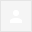 Dear các anh/chị Cán bộ giảng viên trường ĐH Kinh tế và QTKD – ĐH Thái Nguyên,Cảm ơn các anh/chị đã tham gia Chương trình đào tạo sử dụng Bộ cơ sở dữ liệu Tài chính – Kinh tế - Vĩ mô.FiinGroup xin gửi tới anh/chị tài liệu hướng dẫn sử dụng FiinPro như sau:Hướng dẫn sử dụng: http://fiinpro.com/upload/fiinpro/FiinPro_HDSD_CSDL-Kinhte-Taichinh-Vimo.pdfLink xem lại Video của buổi đào tạo: https://youtu.be/F8oQkUYHYBUĐầu mối Hỗ trơ khách hàng của FiinGroup:Ms. Lan Đỗ – 0989219401; email: lan.do@fiingroup.vnAnh/chị có vấn đề gì cần hỗ trợ trong suốt quá trình sử dụng, vui lòng liên hệ với đầu mối Hỗ trợ khách hàng nói trên hoặc gửi các câu hỏi/thắc mắc về FiinGroup qua đường link sau: https://docs.google.com/forms/d/1B7D_yaaf9aGuc4YWlwof_t61tcG76i93DGbFODmHqqs/editCảm ơn anh/chị,15:03, Th 6, 9 thg 7 (11 ngày trước)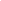 